В целях исполнения Национального плана развития конкуренции 
в Российской Федерации на 2018 – 2020 годы, утвержденного Указом Президента Российской Федерации от 21.12.2017 № 618, в соответствии 
с Указом Губернатора Оренбургской области от 27.02.2019 № 85-ук «О порядке создания и организации системы внутреннего обеспечения соответствия требованиям антимонопольного законодательства деятельности органов исполнительной власти Оренбургской области» постановляю:1. Утвердить порядок создания и организации системы внутреннего обеспечения соответствия требованиям антимонопольного законодательства деятельности администрации муниципального образования Соль-Илецкий городской округ согласно приложению к настоящему постановлению.2. Контроль за исполнением настоящего постановления возложить 
на заместителя главы администрации Соль-Илецкого городского округа-руководителя аппарата Немича В.М.3. Постановление вступает в силу после его официального опубликования (обнародования).Глава муниципального образованияСоль-Илецкий городской округ                                               А.А. Кузьмин Верно Ведущий специалист  организационного отдела                Е.В. ТелушкинаРазослано: прокуратура, организационный отдел, юридический отдел         Приложениек постановлению администрациимуниципального образования Соль-Илецкий городской округ _______2019 № ______-пПорядоксоздания и организации системывнутреннего обеспечения соответствия требованиямантимонопольного законодательства деятельностиадминистрации муниципального образования Соль-Илецкий городской округI. Общие положения1. Настоящий Порядок разработан в целях создания и организации системы внутреннего обеспечения соответствия требованиям антимонопольного законодательства деятельности администрации муниципального образования Соль-Илецкий городской округ (далее – антимонопольный комплаенс) и профилактики нарушений антимонопольного законодательства в деятельности администрации муниципального образования Соль-Илецкий городской округ (далее – Администрация).II. Задачи и принципы антимонопольного комплаенса2. Задачи антимонопольного комплаенса:а) выявление рисков нарушения антимонопольного законодательства – сочетание вероятности и последствий наступления неблагоприятных событий в виде ограничения, устранения или недопущения конкуренции (далее – комплаенс-риск);б) управление комплаенс-рисками;в) контроль за соблюдением антимонопольного комплаенса;г) оценка эффективности функционирования в Администрации антимонопольного комплаенса.3. При организации антимонопольного комплаенса Администрация руководствуется следующими принципами:а) заинтересованность Администрации в эффективности функционирования антимонопольного комплаенса;б) регулярность оценки комплаенс-рисков;в) обеспечение информационной открытости функционирования антимонопольного комплаенса;г) непрерывность функционирования антимонопольного комплаенса.III. Организация антимонопольного комплаенса4. Ответственным за организацию, функционирование и контроль за исполнением антимонопольного комплаенса в Администрации является юридический отдел Администрации (далее – уполномоченное подразделение).5. В соответствии с настоящим Порядком информация о реализации антимонопольного комплаенса размещается на официальном сайте муниципального образования Соль-Илецкий городской округ в информационно-телекоммуникационной сети «Интернет» (далее – официальный сайт).6. Глава муниципального образования Соль-Илецкий городской округ:а) осуществляет контроль за организацией и функционированием в Администрации антимонопольного комплаенса;б) осуществляет руководство уполномоченными подразделениями;в) рассматривает материалы и результаты оценки эффективности антимонопольного комплаенса;г) принимает меры, направленные на устранение выявленных недостатков антимонопольного комплаенса, и осуществление контроля за их устранением;д) ежегодно утверждает значения ключевых показателей эффективности антимонопольного комплаенса в Администрации;е) утверждает до 15 февраля года, следующего за отчетным годом, ежегодный доклад о функционировании антимонопольного комплаенса (далее – доклад);ж) утверждает карту рисков нарушения антимонопольного законодательства Администрацией, составленную по форме согласно приложению № 1 к настоящему Порядку (далее – карта комплаенс-рисков);з) утверждает план мероприятий по снижению рисков нарушения антимонопольного законодательства Администрацией, составленный по форме согласно приложению № 2 к настоящему Порядку (далее – план мероприятий);и) обеспечивает снижение количества нарушений антимонопольного законодательства к 2020 году не менее чем в 2 раза по сравнению с 2017 годом;к) осуществляет иные полномочия, предусмотренные настоящим Порядком.IV. Функции уполномоченного подразделения 7. К функциям уполномоченного подразделения относятся:а) выявление и оценка комплаенс-рисков, учет связанных с ними обстоятельств, определение вероятности их возникновения;б) консультирование служащих Администрации по вопросам, связанным с антимонопольным комплаенсом;в) организация взаимодействия с органами местного самоуправления Оренбургской области по вопросам, связанным с антимонопольным комплаенсом;г) информирование главы муниципального образования Соль-Илецкий городской округ о правовых актах, которые могут повлечь нарушение антимонопольного законодательства;д) определение и внесение на утверждение главе муниципального образования Соль-Илецкий городской округ значений ключевых показателей эффективности антимонопольного комплаенса в Администрации;е) разработка и внесение на утверждение главе муниципального образования Соль-Илецкий городской округ карты комплаенс-рисков и плана мероприятий;ж) подготовка проекта доклада;з) размещение доклада на официальном сайте.V. Выявление и оценка комплаенс-рисков8. В целях выявления и оценки комплаенс-рисков уполномоченным подразделением проводятся:а) анализ выявленных нарушений антимонопольного законодательства;б) анализ нормативных правовых актов Администрации;в) анализ проектов нормативных правовых актов Администрации;г) мониторинг и анализ практики применения Администрацией антимонопольного законодательства.9. При проведении уполномоченным подразделением Администрации анализа выявленных нарушений антимонопольного законодательства, реализуются следующие мероприятия:а) осуществление сбора сведений о наличии выявленных Федеральной антимонопольной службой России и Управлением Федеральной антимонопольной службы по Оренбургской области (далее – антимонопольный орган) нарушений антимонопольного законодательства;б) составление перечня нарушений антимонопольного законодательства в Администрации, который содержит классифицированные по сферам деятельности Администрации сведения о выявленных нарушениях антимонопольного законодательства (отдельно по каждому нарушению) и информацию о нарушении (указание нарушенной нормы антимонопольного законодательства, краткое изложение сути нарушения, указание последствий нарушения и результата рассмотрения нарушения антимонопольным органом), позицию антимонопольного органа, сведения о мерах по устранению нарушения, а также о мерах, направленных Администрацией на недопущение повторения нарушения.10. При проведении уполномоченным подразделением анализа нормативных правовых актов Администрации реализуются следующие мероприятия:а) размещение перечня нормативных правовых актов Администрации, принятых в текущем году, с приложением их текстов, за исключением нормативных правовых актов, содержащих сведения, составляющие государственную или иную охраняемую законом тайну (далее – перечень актов), на официальном сайте для сбора замечаний и предложений граждан и организаций (далее – общественное обсуждение);б) размещение на официальном сайте уведомления об общественном обсуждении перечня актов;в) осуществление сбора и проведение анализа представленных замечаний и предложений в ходе общественного обсуждения перечня актов;г) представление главе муниципального образования Соль-Илецкий городской округ по результатам проведенного анализа служебной записки с обоснованием целесообразности (нецелесообразности) внесения изменений в нормативные правовые акты Администрации.11. При проведении анализа проектов нормативных правовых актов Администрации, уполномоченным подразделением реализуются следующие мероприятия:а) размещение на официальном сайте проекта нормативного правового акта для общественного обсуждения с обоснованием необходимости его принятия, его влияния на конкуренцию;б) осуществление сбора и проведение оценки поступивших в ходе общественного обсуждения замечаний и предложений по проекту нормативного правового акта;в) подготовка по результатам анализа проекта нормативного правового акта заключения об отсутствии (наличии) комплаенс-рисков, в котором отражаются сведения о проекте нормативного правового акта, перечень выявленных комплаенс-рисков, предложения о способах их устранения (далее – заключение). Заключение подписывается руководителями уполномоченных подразделений и прикладывается к проекту нормативного правового акта.12. При проведении мониторинга и анализа практики применения антимонопольного законодательства в Администрации уполномоченным подразделением реализуются следующие мероприятия:а) сбор сведений о практике применения антимонопольного законодательства в Администрации;б) сбор сведений о выявленных антимонопольным органом нарушениях антимонопольного законодательства в сфере компетенции Администрации;в) подготовка на основе собранных сведений аналитической справки об изменениях и практике применения антимонопольного законодательства в сфере компетенции Администрации и представление ее главе муниципального образования.13. Выявленные в ходе реализации мероприятий комплаенс-риски, причины и условия их возникновения, уровни комплаенс-рисков (приложение № 3 к настоящему Порядку) включаются в карту комплаенс-рисков.14. Информация о результатах выявления и оценки комплаенс-рисков включается в доклад, карта комплаенс-рисков размещается на официальном сайте.VI. План мероприятий по снижению комплаенс-рисков Администрации15. В целях снижения комплаенс-рисков уполномоченным подразделением разрабатывается план мероприятий.16. План мероприятий должен содержать конкретные мероприятия, необходимые для устранения выявленных комплаенс-рисков в разрезе каждого комплаенс-риска согласно карте комплаенс-рисков.17. Уполномоченное подразделение осуществляет мониторинг исполнения плана мероприятий.18. Информация об исполнении плана мероприятий подлежит включению в доклад.VII. Ключевые показатели эффективности антимонопольного комплаенса и оценка его эффективности19. Уполномоченное подразделение ежегодно проводят оценку достижения ключевых показателей эффективности антимонопольного комплаенса.Информация о достижении ключевых показателей эффективности антимонопольного комплаенса включается в доклад.VIII. Доклад о функционировании антимонопольного комплаенса в Администрации20. Проект доклада разрабатывается уполномоченным  подразделением и направляется для утверждения главе муниципального образования Соль-Илецкий городской округ до 1 февраля года, следующего за отчетным годом.21. Доклад должен содержать следующую информацию:а) о результатах выявления и оценки комплаенс-рисков;б) об исполнении плана мероприятий;в) о достижении ключевых показателей эффективности антимонопольного комплаенса.22. Доклад размещается на официальном сайте в течение 10 рабочих дней со дня его утверждения.Приложение № 1к порядку создания и организациисистемы внутреннего обеспечения соответствиятребованиям антимонопольного законодательствадеятельности администрации муниципального образования Соль-Илецкий городской округКартарисков нарушения антимонопольного законодательстваадминистрации муниципального образования Соль-Илецкий городской округПриложение № 2к порядку создания и организациисистемы внутреннего обеспечения соответствиятребованиям антимонопольного законодательствадеятельности администрации муниципального образования Соль-Илецкий городской округПланмероприятий по снижению рисков нарушения антимонопольного законодательстваадминистрации муниципального образования Соль-Илецкий городской округПриложение № 3к порядку создания и организациисистемы внутреннего обеспечения соответствиятребованиям антимонопольного законодательствадеятельности администрации муниципального образования Соль-Илецкий городской округУровни рисков нарушения антимонопольного законодательства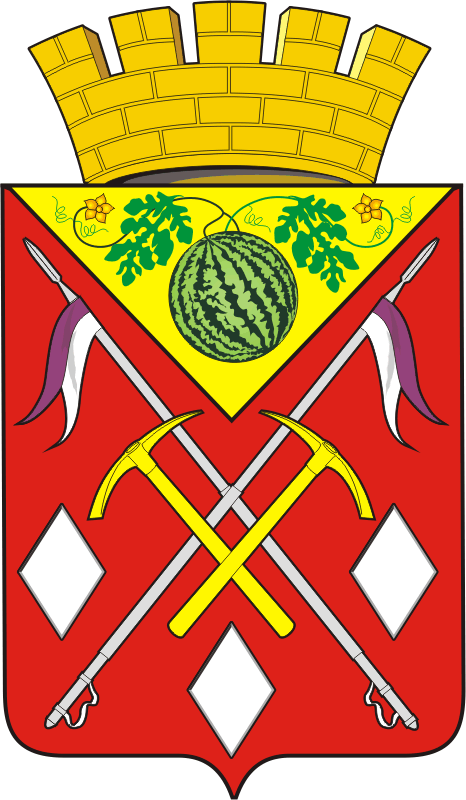 АДМИНИСТРАЦИЯМУНИЦИПАЛЬНОГО ОБРАЗОВАНИЯСОЛЬ-ИЛЕЦКИЙ ГОРОДСКОЙ ОКРУГОРЕНБУРГСКОЙ ОБЛАСТИПОСТАНОВЛЕНИЕ26.04.2019  № 907-пАДМИНИСТРАЦИЯМУНИЦИПАЛЬНОГО ОБРАЗОВАНИЯСОЛЬ-ИЛЕЦКИЙ ГОРОДСКОЙ ОКРУГОРЕНБУРГСКОЙ ОБЛАСТИПОСТАНОВЛЕНИЕ26.04.2019  № 907-пО порядке создания и организациисистемы внутреннего обеспечениясоответствия требованиямантимонопольного законодательствадеятельности администрациимуниципального образования 
Соль-Илецкий городской округО порядке создания и организациисистемы внутреннего обеспечениясоответствия требованиямантимонопольного законодательствадеятельности администрациимуниципального образования 
Соль-Илецкий городской округНаименование рискаУровень рискаПричины и условия возникновения рискаНаименование рискаМероприятия по минимизации и устранению рискаЛицо, ответственное за реализацию мероприятияСрок реализации мероприятияУровень рискаОписание рискаНизкий уровеньотрицательное влияние на отношение институтов гражданского общества к деятельности администрации муниципального образования Соль-Илецкий городской округ по развитию конкуренции, вероятность выдачи предупреждения, возбуждения дела о нарушении антимонопольного законодательства, наложения штрафа отсутствуетНезначительный уровеньвероятность выдачи администрации муниципального образования Соль-Илецкий городской округ предупрежденияСущественный уровеньвероятность выдачи администрации муниципального образования Соль-Илецкий городской округ предупреждения и возбуждения в отношении него дела о нарушении антимонопольного законодательстваВысокий уровеньвероятность выдачи администрации муниципального образования Соль-Илецкий городской округ предупреждения, возбуждения в отношении него дела о нарушении антимонопольного законодательства и привлечения его к административной ответственности (штраф, дисквалификация)